АДМИНИСТРАЦИЯ ТУЖИНСКОГО МУНИЦИПАЛЬНОГО РАЙОНА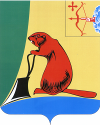 КИРОВСКОЙ ОБЛАСТИПОСТАНОВЛЕНИЕО дополнительной социальной поддержкеотдельных категорий гражданВ целях дополнительной социальной поддержки проживающих на территории Тужинского муниципального района Кировской области членов семей отдельных категорий граждан администрация Тужинского муниципального района ПОСТАНОВЛЯЕТ:1. Установить следующие дополнительные меры социальной поддержки для проживающих на территории Тужинского муниципального района Кировской области членов семей участников специальной военной операции:1.1. Предоставление не достигшим возраста 18 лет детям участников специальной военной операции (далее - несовершеннолетние дети участников специальной военной операции) бесплатных услуг дополнительного образования в муниципальных образовательных организациях, подведомственных администрации Тужинского муниципального района.1.2. Бесплатный проезд родителей, супругов, несовершеннолетних детей участников специальной военной операции на автомобильном транспорте общего пользования (кроме такси) на межмуниципальных маршрутах регулярных перевозок на территории Тужинского муниципального района Кировской области.1.3. Бесплатное посещение несовершеннолетним ребенком участника специальной военной операции и лицом, его сопровождающим, а также родителем участника специальной военной операции концертов, спектаклей, выставок, фестивалей, конкурсов, смотров, проводимых муниципальными учреждениями культуры.1.4. Внеочередное обслуживание членов семей участников специальной военной операции при предоставлении муниципальных услуг.2. Установить, что:2.1. Для целей настоящего постановления под участниками специальной военной операции понимаются:2.1.1. Лица, призванные в соответствии с Указом Президента Российской Федерации от 21.09.2022 № 647 «Об объявлении частичной мобилизации в Российской Федерации» на военную службу по мобилизации в Вооруженные Силы Российской Федерации.2.1.2. Лица, принимающие (принимавшие) участие в специальной военной операции на территориях Украины, Донецкой Народной Республики, Луганской Народной Республики, Херсонской и Запорожской областей (далее - специальная военная операция) и заключившие контракт о прохождении военной службы в Вооруженных Силах Российской Федерации или контракт о добровольном содействии в выполнении задач, возложенных на Вооруженные Силы Российской Федерации.2.1.3. Лица, находящиеся (находившиеся) на военной службе (службе) в войсках национальной гвардии Российской Федерации, органах внутренних дел Российской Федерации и принимающие (принимавшие) участие в специальной военной операции.2.2. Дополнительные меры социальной поддержки, указанные в подпунктах 1.1 - 1.3 пункта 1 настоящего постановления, предоставляются несовершеннолетним детям участников специальной военной операции по 31.12.2023, но не более чем до дня достижения ими возраста 18 лет, супругам и родителям участников специальной военной операции - по 31.12.2023.2.3. Порядки и условия предоставления дополнительных мер социальной поддержки, предусмотренных подпунктами 1.1 - 1.3 пункта 1 настоящего постановления, устанавливаются:министерством образования Кировской области - по дополнительной мере социальной поддержки, предусмотренной подпунктом 1.1 пункта 1 настоящего постановления;министерством транспорта Кировской области - по дополнительной мере социальной поддержки, предусмотренной подпунктом 1.2 пункта 1 настоящего постановления;министерством культуры Кировской области - по дополнительной мере социальной поддержки, предусмотренной подпунктом 1.3 пункта 1 настоящего постановления.3. Признать утратившими силу постановления администрации Тужинского муниципального района:3.1. От 12.10.2022 № 311 «О дополнительной социальной поддержке членов семей граждан, призванных на военную службу по мобилизации в вооруженные силы Российской Федерации с территории Тужинского муниципального района».3.2. От 07.12.2022 № 380 «О внесении изменений в постановление администрации Тужинского муниципального района от 12.10.2022 № 311».3.3. От 13.12.2022 № 386 ««О внесении изменений в постановление администрации Тужинского муниципального района от 12.10.2022 № 311».4. Настоящее постановление вступает в силу со дня его официального опубликования в Бюллетене муниципальных нормативных правовых актов органов местного самоуправления Тужинского муниципального района Кировской области.Глава Тужинского муниципального района    Л.В. Бледных21.04.2023№84пгт Тужапгт Тужапгт Тужапгт Тужа